МИНИСТЕРСТВО СЕЛЬСКОГО ХОЗЯЙСТВА, ПИЩЕВОЙ И ПЕРЕРАБАТЫВАЮЩЕЙ ПРОМЫШЛЕННОСТИ КАМЧАТСКОГО КРАЯПРИКАЗ № 29/___г. Петропавловск-Камчатский	                                                     «___ » апреля 2022 годаВ целях уточнения отдельных положений приказа Министерства сельского хозяйства, пищевой и перерабатывающей промышленности Камчатского края от 15.08.2019 № 29/80 «Об утверждении форм документов для участия в конкурсном отборе на предоставление грантов «Агростартап» на реализацию проекта создания и развития крестьянского (фермерского) хозяйства в Камчатском крае» (далее – Приказ)ПРИКАЗЫВАЮ:1. Внести в Приказ следующие изменения:1) наименование изложить в следующей редакции:«Об утверждении форм документов для участия в конкурсном отборе на предоставление грантов «Агростартап» на реализацию проекта создания и (или) развития хозяйства в Камчатском крае»;2) преамбулу изложить в следующей редакции:«В соответствии с частью 11 Порядка предоставления грантов «Агростартап» на реализацию проектов создания и (или) развития хозяйства в Камчатском крае, утвержденного постановлением Правительства Камчатского края от 01.07.2014 № 273-ППРИКАЗЫВАЮ:»;3) постановляющую часть изложить в следующей редакции:«1. Утвердить форму заявки для участия в конкурсном отборе на предоставление грантов «Агростартап» на реализацию проекта создания и (или) развития хозяйства в Камчатском крае согласно приложению 1 к настоящему приказу.2. Утвердить форму бизнес-плана по созданию и (или) развитию хозяйства согласно приложению 2 к настоящему приказу.3. Настоящий приказ вступает в силу через 10 дней после дня его официального опубликования.»;4) приложение 1 изложить в редакции согласно приложению 1 к настоящему приказу;5) приложение 2 изложить в редакции согласно приложению 2 к настоящему приказу.2. Настоящий приказ вступает в силу через 10 дней после дня его официального опубликования.Министр	                                                                                                           В.П. ЧернышСогласовано:Начальник отдела развития сельских территорий, малых форм хозяйствования, кооперации и кадрового обеспечения агропромышленного комплекса                                                                 О.П. ЗасмужецГлавный специалист                                                                                      Е.С. АндрееваПриложение 1 к приказу Министерства сельского хозяйства, пищевой и перерабатывающей промышленности Камчатского края от «_____» ___________2022 № 29/___«Приложение 1 к приказу Министерства сельского хозяйства, пищевой и перерабатывающей промышленности Камчатского края от 15.08.2019 №29/80ЗАЯВКАдля участия в конкурсном отборе на получение гранта «Агростартап» на реализацию проекта создания и (или) развития хозяйства в Камчатском крае________________________________________________________________________(ФИО заявителя)прошу допустить меня к участию в конкурсном отборе на предоставление гранта «Агростартап» в рамках реализации подпрограммы 6 «Развитие сельскохозяйственной кооперации и малых форм хозяйствования», утвержденной постановлением Правительства Камчатского края от 29.11.2013 № 523-П, регионального проекта «Акселерация субъектов малого и среднего предпринимательства».В соответствии с Порядком предоставления грантов «Агростартап» на реализацию проектов создания и развития хозяйства в Камчатском крае, утвержденного постановлением Правительства Камчатского края от 01.07.2014 № 273-П (далее – Порядок) к заявлению прилагаю следующие документы, на _____л., в том числе:1) копии документа, удостоверяющего личность заявителя, на _____л.;2) доверенность (в случае подачи документов представителем по доверенности), на _____л.;3) проект создания и (или) развития хозяйства по форме, утвержденной приказом Министерства (далее – проект), на _____л.;4) копии правоустанавливающих документов на земельные участки для осуществления деятельности заявителя (при наличии), на _____л.;5) копии правоустанавливающих документов на сельскохозяйственную технику, необходимую для реализации проекта (при наличии), на _____л.;6) выписку из похозяйственной книги, предоставленную органом местного самоуправления муниципальных образований в Камчатском крае (для граждан, ведущих личное подсобное хозяйство), на _____л.;7) выписку из банковского счета, подтверждающую наличие на расчетном счете заявителя денежных средств в размере не менее 10% от общей суммы затрат, указанных в проекте, на _____л.; 8) справку банка о возможности предоставления заявителю заемных средств в размере, предусмотренном проектом создания и (или) развития хозяйства для реализации проекта, в случае если заемные средства предусмотрены проектом, на _____л.;9) справку о соответствии заявителя требованиям, предусмотренным частью 10 Порядка, оформленную в произвольной форме и подписанную заявителем, на _____л.;10) справку либо сведения об освобождении от исполнения обязанностей налогоплательщика от налога на добавленную стоимость, на _____л.;11) обязательство в срок, не превышающий 30 календарных дней после объявления заявителя победителем по результатам конкурсного отбора региональной конкурсной комиссией, осуществить государственную регистрацию крестьянского (фермерского) хозяйства, или зарегистрироваться в качестве индивидуального предпринимателя, в органах Федеральной налоговой службы Камчатского края (в случае если заявитель является гражданином Российской Федерации), оформленное в произвольной форме и подписанное заявителем, на _____л..Настоящим подтверждаю, что с условиями Порядка ознакомлен (а) и согласен (а).Согласен (согласна) на обработку своих персональных данных - фамилия, имя, отчество, адрес места жительства, паспортные данные, а также на публикацию (размещение) указанных персональных данных в общедоступном источнике Министерства. Достоверность, предъявленных в Министерство документов, подтверждаю.Ф.И.О. исполнителя ______________________ контактный телефон ______________________	.»Приложение 2 к приказу Министерства сельского хозяйства, пищевой и перерабатывающей промышленности Камчатского края от «___» _____________ 2022 № 29/___«Приложение 2 к приказу Министерства сельского хозяйства, пищевой и перерабатывающей промышленности Камчатского края от 15.08.2019 №29/80УТВЕРЖДАЮГражданин РФ/ Глава К(Ф)Х, ИП______________ / ___________________ /                                                                                                                                                                                 (подпись)                   (расшифровка подписи)   М. П. (при наличии)БИЗНЕС-ПЛАН ПО СОЗДАНИЮ И (ИЛИ) РАЗВИТИЮ ХОЗЯЙСТВА В КАМЧАТСКОМ КРАЕ__________________________________________________________________(ФИО главы К(Ф)Х/ФИО гражданина/ФИО ИП)1. Общие сведения о хозяйстве2. Общие сведения о проекте3. Цель и задачи проекта______________________________________________________________________________________________________________________________________________________________________________________________________________________________________________________________________________________________________________________________________________________________________________________________________________________________________________________________________________________________________________________________________________________________________________________________________________________________________________________________________________________________________________________________________________________________________4. Описание проекта_______________________________________________________________________________________________________________________________________________________________________________________________________________________________________________________________________________________________________________________________________________________________________________________________________________________________________________________________________________________________________________________________________________________________________________________________________________________________________________________________________________________________________________________________________________________________________________________________________________________________________________________________________________5. Собственные ресурсы, используемые на создание и развития хозяйства6. Потребность в работниках (создание рабочих мест)____________________________________________________________________________________________________________________________________________________________________________________________________________________________________________________________________________________________________________________________________________________________________________________________________________________________________________________________________________________________________________________________________________________________________________________________________________________________________________________________________________________________________________________________________________________________________Численность работающих, расходы на оплату труда и отчисления на социальные нужды7. Потребность в производственных объектах, сельскохозяйственной технике, сельскохозяйственных животных, семенах, минеральных удобрениях и т. д_______________________________________________________________________________________________________________________________________________________________________________________________________________________________________________________________________________________________________________________________________________________________________________________________________________________________________________________________________________________________________________________________________________________________________________________________________________________________________________________________________________________________________________________________________________________________________________________________________________________________________________________________________________________________________________________________________________________________8. План расходов проекта по созданию и развитию хозяйства9. Расшифровка расходов проекта по созданию и развитию хозяйства10. Прогноз продаж и выручки от реализации продукции в ценах текущего годаОрганизация сбыта продукции, основные потребители, наличие договоров и соглашений____________________________________________________________________________________________________________________________________________________________________________________________________________________________________________________________________________________________________________________________________________________________________________________________________________________________11. План доходов и расходов, тыс. руб. Эффективность и динамика развития хозяйства______________________________________________________________________________________________________________________________________________________________________________________________________________________12. Окупаемость проекта13. Сильные и слабые стороны проекта Основные риски_________________________________________________________________________________________________________________________________________________________________________________________________________________________________________________________________________________________________________________________________Подпись главы К(Ф)X, ИП, Гражданина РФ, заверенная печатью (при ее наличии) ___________________________________									                  .»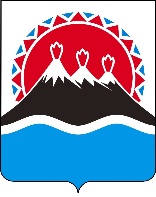 О внесении изменений в приказ Министерства сельского хозяйства, пищевой и перерабатывающей промышленности Камчатского края от 15.08.2019 № 29/80 «Об утверждении форм документов для участия в конкурсном отборе на предоставление грантов «Агростартап» на реализацию проекта создания и развития крестьянского (фермерского) хозяйства в Камчатском крае»ЗаявительЗаявитель(подпись)(Ф.И.О.)(дата)М.П.(при наличии)Фамилия, имя, отчество Номер и дата государственной регистрации главы К(Ф)X, ИП (при наличии) Реквизиты главы К(Ф)X,ИП, гражданина РФ:Реквизиты главы К(Ф)X,ИП, гражданина РФ:ИННКППРасчётный счёт/лицевой счёт (указать)Корреспондентский счётБИКЮридический адрес главы К(Ф)X, ИПФактический адрес главы К(Ф)X, ИП, гражданина РФТелефон, адрес электронной почты главы К(Ф)Х, ИП, гражданина РФСуть проекта (основные мероприятия)Период реализации проекта (годы)Стоимость проекта, тыс. руб.в т.ч.:собственные средствазаемные средствасредства грантаКоличество создаваемых рабочих мест, чел.Срок окупаемости проекта, летЭффективность хозяйства после завершения проекта (на год, следующий за годом окупаемости проекта)Эффективность хозяйства после завершения проекта (на год, следующий за годом окупаемости проекта)Выручка от реализации, тыс. руб.Среднемесячная заработная плата, тыс. руб.НаименованиеЕд. изм.Кол-воСтоимость, тыс. руб.Земельные участкиЗемельные участкиЗемельные участкиЗемельные участкиЗдания и сооруженияЗдания и сооруженияЗдания и сооруженияЗдания и сооруженияТехника и оборудованиеТехника и оборудованиеТехника и оборудованиеТехника и оборудованиеСельскохозяйственные животныеСельскохозяйственные животныеСельскохозяйственные животныеСельскохозяйственные животныеСырье, материалы, продукцияСырье, материалы, продукцияСырье, материалы, продукцияСырье, материалы, продукцияПрочие ресурсыПрочие ресурсыПрочие ресурсыПрочие ресурсыСтоимость ресурсов всегоXXНаименование показателяЕд. изм.20__ год факт20__ год прогноз20__ год прогноз20__ год прогноз20__ год прогноз20__ год прогнозГодокупаемостипроектаГод, следующий за годом окупаемости проектаЧисленность работающих, всегочел.Среднемесячная заработная плататыс. руб.Расходы на оплату трудатыс. руб.Отчисления на социальные нуждытыс. руб.Nп/пНаименование мероприятия(расходов)Источник финансирования (собственные средства, заемные средства, грант)Срок исполнения (месяц, год)Стоимость мероприятия, тыс. руб.Перечень документов, подтверждающих целевое использование средств1.2....Итого расходы в 20__ году:Итого расходы в 20__ году:Итого расходы в 20__ году:Итого расходы в 20__ году:Итого расходы в 20__ году:Итого расходы в 20__ году:Итого расходы в 20__ году:Итого расходы в 20__ году:Итого расходы в 20__ году:Итого расходы в 20__ году:Итого расходы в 20__ году:Итого расходы в 20__ году:Итого расходы в 20__ году:Итого расходы в 20__ году:Итого расходы в 20__ году:Всего расходов по проектуВсего расходов по проектуВсего расходов по проектуNп/пНаименование расходовЕд. изм.Кол-воСрок исполненияСтоимость этапа, тыс. руб.1Приобретение земельных участков из земель сельскохозяйственного назначения для осуществления деятельности крестьянского (фермерского) хозяйства с целью производства сельскохозяйственной продукции в рамках реализации проекта «Агростартап»га2Разработка проектной документации для строительства или реконструкции производственных и складских зданий, помещений, предназначенных для производства, хранения и переработки сельскохозяйственной продукцииед.3Приобретение, строительство, ремонт, модернизацию и (или) переустройство производственных и складских зданий, помещений, пристроек и сооружений, необходимых для производства, хранения и переработки сельскохозяйственной продукции, включая ограждения, предусмотренные для выпаса и выгула сельскохозяйственных животных, и ограждения плодово-ягодных насажденийед.4Подключение производственных и складских зданий, помещений, пристроек и сооружений, необходимых для производства, хранения и переработки сельскохозяйственной продукции, к электрическим, водо-, газо- и теплопроводным сетямед.5Приобретение сельскохозяйственных животных (кроме свиней), в том числе птицыголов6Приобретение рыбопосадочного материалатыс.шт7Приобретение сельскохозяйственной техники, включая прицепное и навесное оборудование, грузового автомобильного транспорта, специализированного автомобильного транспорта для транспортировки сельскохозяйственной продукции и осуществления мобильной торговли, оборудования для производства, переработки и хранения сельскохозяйственной продукции (кроме оборудования, предназначенного для производства продукции свиноводства)ед.8Приобретение средств транспортных снегоходных, соответствующих коду 29.10.52.110 Общероссийского классификатора продукции по видам экономической деятельности ОК 034-2014 (КПЕС 2008), в случае, если крестьянское (фермерское) хозяйство или индивидуальный предприниматель осуществляет деятельность по развитию оленеводстваед.9Приобретение посадочного материала для закладки многолетних насажденийтонн(шт.)10Внесение не менее 25%, но не более 50% средств в неделимый фонд сельскохозяйственного потребительского кооператива, членом которого является данное крестьянское (фермерское) хозяйство или индивидуальный предпринимательруб11Погашение основного долга по кредитам, полученным в российских кредитных организациях в течение срока освоения гранта на цели, указанные в пунктах 1, 3, 7 и 8 настоящего перечня, но не более 20% стоимости проекта создания и (или) развития крестьянского (фермерского) хозяйстваруб12Доставка и монтаж оборудования и техники, указанных в пунктах 8-9 настоящего перечня.ед.Итого по проектуXXXНаименование продукцииНаименование продукцииНаименование продукцииЕд. изм.20____годфакт20___ годпрогноз20____ годпрогноз20____год прогноз20____год прогноз20____год прогнозГод окупаемостипроектаГод, следующий за годом окупаемости проектаПроизводство животноводческой продукции:Производство животноводческой продукции:Производство животноводческой продукции:Производство животноводческой продукции:Производство животноводческой продукции:Производство животноводческой продукции:Производство животноводческой продукции:Производство животноводческой продукции:Производство животноводческой продукции:Производство животноводческой продукции:Поголовье сельскохозяйственных животных (отдельно по видам, включая маточное поголовье);Поголовье сельскохозяйственных животных (отдельно по видам, включая маточное поголовье);Поголовье сельскохозяйственных животных (отдельно по видам, включая маточное поголовье);гол.Объем производства молока, мяса в убойном весе, яйца и др. (отдельно по каждому виду продукции);Объем производства молока, мяса в убойном весе, яйца и др. (отдельно по каждому виду продукции);Объем производства молока, мяса в убойном весе, яйца и др. (отдельно по каждому виду продукции);тонн,(тыс. шт.)Объем реализации молока, мяса и яйца и др. (отдельно по каждому виду продукции)Объем реализации молока, мяса и яйца и др. (отдельно по каждому виду продукции)Объем реализации молока, мяса и яйца и др. (отдельно по каждому виду продукции)тыс. руб.Цена реализации 1 тонны (1 тыс. штук) (отдельно по каждому виду продукции)Цена реализации 1 тонны (1 тыс. штук) (отдельно по каждому виду продукции)Цена реализации 1 тонны (1 тыс. штук) (отдельно по каждому виду продукции)тыс. руб.Ожидаемая выручка от реализации животноводческой продукцииОжидаемая выручка от реализации животноводческой продукцииОжидаемая выручка от реализации животноводческой продукциитыс. руб.Производство растениеводческой продукции:Производство растениеводческой продукции:Производство растениеводческой продукции:Производство растениеводческой продукции:Производство растениеводческой продукции:Производство растениеводческой продукции:Производство растениеводческой продукции:Производство растениеводческой продукции:Производство растениеводческой продукции:Производство растениеводческой продукции:Объем производства растениеводческой продукции (отдельно по каждому виду продукции)Объем производства растениеводческой продукции (отдельно по каждому виду продукции)Объем производства растениеводческой продукции (отдельно по каждому виду продукции)тоннЦена реализации 1 тонны (отдельно по каждому виду продукции)Цена реализации 1 тонны (отдельно по каждому виду продукции)Цена реализации 1 тонны (отдельно по каждому виду продукции)тыс. руб.Ожидаемая выручка от реализации (отдельно по каждому виду продукции)Ожидаемая выручка от реализации (отдельно по каждому виду продукции)Ожидаемая выручка от реализации (отдельно по каждому виду продукции)тыс. руб.Общий объем ожидаемой выручки от текущей деятельностиОбщий объем ожидаемой выручки от текущей деятельностиОбщий объем ожидаемой выручки от текущей деятельностиNп/пНаименование показателяНаименование показателя20__ год факт20__ год прогноз20__ год прогноз20__ год прогноз20__ год прогноз20__ год прогнозГод окупаемостипроектаГод, следующий за годом окупаемости проекта1.Доходы - всего (2 + 3 + 4 + 5)Доходы - всего (2 + 3 + 4 + 5)2.Выручка от реализации продукцииВыручка от реализации продукциив т.ч.от продукции растениеводствав т.ч.от продукции животноводства3.Выручка от реализации прочей продукции и услугВыручка от реализации прочей продукции и услуг4.Доходы от реализации имуществаДоходы от реализации имущества5.Прочие доходы (расшифровать)Прочие доходы (расшифровать)6.Текущие расходы - всего (7 + 8 + 9 + 10 + 11 + 12 + 13)Текущие расходы - всего (7 + 8 + 9 + 10 + 11 + 12 + 13)7.Фонд оплаты труда с начислениямиФонд оплаты труда с начислениями8.Горюче-смазочные материалыГорюче-смазочные материалы9.ЭлектроэнергияЭлектроэнергия10.КормаКорма11.СеменаСемена12.Минеральные удобренияМинеральные удобрения13.ПрочиеПрочиев т.ч.аренда торговых меств т.ч.расходы на рекламу14.Амортизация основных средствАмортизация основных средств15.Прибыль (убыток) от реализации (2 + 3 - 6 - 14)Прибыль (убыток) от реализации (2 + 3 - 6 - 14)16.Проценты за кредитПроценты за кредит17.СтрахованиеСтрахование18.Налоги и другие обязательные платежиНалоги и другие обязательные платежи19.Прибыль (убыток) до налогообложения (15 - 16 - 17 - 18)Прибыль (убыток) до налогообложения (15 - 16 - 17 - 18)20.Налог на прибыль (на доход)Налог на прибыль (на доход)21.Чистая прибыльЧистая прибыль22.Рентабельность производства, %Рентабельность производства, %23.Рентабельность продаж, %Рентабельность продаж, %Nп/пНаименование показателя20__ год факт20__ год прогноз20__ год прогноз20__ год прогноз20__год прогноз20__ год прогнозГод окупаемостипроектаГод, следующий за годом окупаемости проекта1Инвестиционные расходы на реализацию проекта (собственные средства, заемные средства, грант) по годам, тыс. руб.2Инвестиционные расходы на реализацию проекта нарастающим итогом, тыс. руб.3Денежные поступления от проекта (чистая прибыль + амортизация), тыс. руб.4Денежные поступления от проекта нарастающим итогом, тыс. руб.5Разница между накопленными поступлениями и инвестиционными расходами (4 - 2), тыс. руб.6Окупаемость проекта, %7Срок окупаемости проекта, летСильные стороны проектаСлабые стороны проектаНовые возможности проектаПотенциальные угрозы проекта